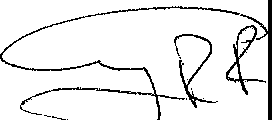 Transferencias a Fideicomisos, Mandatos y Otros Análogos Transferencias a la Seguridad SocialDonativos Transferencias al ExteriorBienes Muebles, Inmuebles e Intangibleso	o	o	o	o	o	o	o	o	o	o	oo	o	o	o	o	o	o	o	o	o	o	oo	o	o	o	o	o	o	o	o	o	o	oo	o	o	o	o	o	o	o	o	o	o	o185000  15416.66667   15416.66667   15416.66667   15416.66667  15416.66667  15416.66667   15416.66667   15416.66667  15416.66667  15416.66667   15416,66667 15416.66667Mobiliario y Equipo de Administración Mobiliario y Equipo Educacional y Recreativo Equipo e Instrumental Médico y de Laboratorio Vehículos y Equipo de TransporteEquipo de Defensa y Seguridad Maquinaria, Otros Equipos y HerramientasActivos Biológicos Bienes Inmuebles Activos IntangiblesInversión PúblicaObra Pública en Bienes de Dominio Publico Obra Pública en Bienes PropiosProyectos Productivos y Acciones de Fomento Inversiones Financieras y Otras ProvisionesInversiones para el Fomento de Actividades Productivas Acciones y Participaciones de CapitalCompra de Títulos y Valores Concesión de PréstamosInversiones en Fideicomisos, Mandatos y Otros Análogos Otras Inversiones FinancierasProvisiones para Contingencias y Otras Erogaciones Especiales Participaciones y AportacionesParticipaciones Aportaciones ConveniosDeuda PúblicaAmortización de la Deuda Pública Intereses de la Deuda Pública Comisiones de la Deuda Pública Gastos de la Deuda Pública1270005800O175704175704ooo10583.33333  10583.33333  10583.33333  10583.33333  10583.33333  10583.33333  10583.33333  10583.33333  10583.33333  10583.33333  10583.33333  10583.333334833.333333   4833.333333  4833.333333  4833.333333  4833.333333  4833.333333  4833.333333   4833.333333  4833.333333  4833.333333  4833.333333   4833.333333o	o	o	o	o	o	o	o	o	o	o	oo	o	o	o	o	o	o	o	o	o	o	oo	o	o	o	o	o	o	o	o	o	o	oo	o	o	o	o	o	o	o	o	o	o	oo	o	o	o	o	o	o	o	o	o	o	oo	o	o	o	o	o	o	o	o	o	o	o14642	14642	14642	14642	14642	14642	14642	14642	14642	14642	14642	1464214642	14642	14642	14642	14642	14642	14642	14642	14642	14642	14642	14642o	o	o	o	o	o	o	o	o	o	o	oo	o	o	o	o	o	o	o	o	o	o	oo	o	o	o	o	o	o	o	o	o	o	oo	o	o	o	o	o	o	o	o	o	o	oo	o	o	o	o	o	o	o	o	o	o	oo	o	o	o	o	o	o	o	o	o	o	oo	o	o	o	o	o	o	o	o	o	o	oo	o	o	o	o	o	o	o	o	o	o	oo	o	o	o	o	o	o	o	o	o	o	oo	o	o	o	o	o	o	o	o	o	o	oo	o	o	o	o	o	o	o	o	o	o	oo	o	o	o	o	o	o	o	o	o	o	oo	o	o	o	o	o	o	o	o	o	o	oo	o	o	o	o	o	o	o	o	o	o	oo	o	o	o	o	o	o	o	o	o	o	oo	o	o	o	o	o	o	o	o	o	o	oo	o	o	o	o	o	o	o	o	o	o	oo	o	o	o	o	o	o	o	o	o	o	oo	o	o	o	o	o	o	o	o	o	o	oAdeudos de Ejercicios Fiscales Anteriores {ADEFAS)o	o	o	o	o	o	ºrrt,s1¡-:;,-,,_......f,_,  oo	o	o 	.\l;f".	·•,,',	-	.d	'	\ <-'.	)>,.. 		- i.L,...'l.ij	'Municipio de Gómez FariasCalendario de Presupuesto de Egresos del Ejercicio Fiscal 2023Municipio de Gómez FariasCalendario de Presupuesto de Egresos del Ejercicio Fiscal 2023Municipio de Gómez FariasCalendario de Presupuesto de Egresos del Ejercicio Fiscal 2023Municipio de Gómez FariasCalendario de Presupuesto de Egresos del Ejercicio Fiscal 2023Municipio de Gómez FariasCalendario de Presupuesto de Egresos del Ejercicio Fiscal 2023Municipio de Gómez FariasCalendario de Presupuesto de Egresos del Ejercicio Fiscal 2023Municipio de Gómez FariasCalendario de Presupuesto de Egresos del Ejercicio Fiscal 2023Municipio de Gómez FariasCalendario de Presupuesto de Egresos del Ejercicio Fiscal 2023Municipio de Gómez FariasCalendario de Presupuesto de Egresos del Ejercicio Fiscal 2023Municipio de Gómez FariasCalendario de Presupuesto de Egresos del Ejercicio Fiscal 2023Municipio de Gómez FariasCalendario de Presupuesto de Egresos del Ejercicio Fiscal 2023Municipio de Gómez FariasCalendario de Presupuesto de Egresos del Ejercicio Fiscal 2023Municipio de Gómez FariasCalendario de Presupuesto de Egresos del Ejercicio Fiscal 2023Municipio de Gómez FariasCalendario de Presupuesto de Egresos del Ejercicio Fiscal 2023AnualEneroFebreroMarzoAbrilMayoJunioJulioAgostoSeptiembreOctubreNoviembreDiciembreTotal187661301563844.1671563844.1671563844.1671563844.1671563844.1671563844.1671563844.1671563844.167 1563844.1671563844.167 1563844.1671563844.1671563844.1671563844.167Servicios Personales1440000120000120000120000120000120000120000120000120000	120000120000	120000120000120000120000Remuneraciones al Personal de Carácter PermanenteooooooooooooRemuneraciones al Personal de Carácter Transitorio1200000100000100000100000100000100000100000100000100000	100000100000	100000100000100000100000Remuneraciones Adicionales y EspecialesooooooooooooSeguridad Social Otras Prestaciones Sociales y Económicas2400002000020000200002000020000200002000020000	2000020000	20000200002000020000PrevisionesooooooooooooPago de Estímulos a Servidores PúblicosooooooooooooMateriales y Suministros7546000628833.3333628833.3333628833.3333628833.3333628833.3333628833.3333628833,3333628833,3333 628833.3333628833,3333 628833.3333628833,3333628833.3333628833,3333Materiales de Administración, Emisión de Documentos y Artículos Oficiales61680051400514005140051400514005140051400514005140051400Materiales de Administración, Emisión de Documentos y Artículos Oficiales6168005140051400514005140051400514005140051400	5140051400	51400514005140051400Artículos Oficialesoooooooo	oo	ooooAlimentos y Utensilios5400450450450450450450450450450450450450Materias Primas y Materiales de Producción y ComercializaciónooooooooooooMateriales y Artículos de Construcción y de Reparación1291200107600107600107600107600107600107600107600107600107600107600107600107600Farmacéuticos y de Laboratorio Combustibles, Lubricantes y Aditivos4503600375300375300375300375300375300375300375300375300375300375300375300375300Vestuario, Blancos, Prendas de Protección y Artículos Deportivos610005083.3333335083.3333335083.3333335083.3333335083.3333335083.3333335083.3333335083.3333335083.3333335083.3333335083.3333335083.333333Materiales y Suministros para Seguridad180000150001500015000150001500015000150001500015000150001500015000Herramientas, Refacciones y Accesorios Menores888000740007400074000740007400074000740007400074000740007400074000Accesorios MenoresooooooooooooServicios Generales6353426529452.1667529452.1667529452,1667529452,1667529452.1667529452.1667529452.1667529452.1667529452,1667529452.1667529452.1667529452.1667Servicios Básicos12225010187.510187.510187.510187.510187.510187.510187.510187.510187.510187.510187.510187.5Servicios de Arrendamiento1428576119048119048119048119048119048119048119048119048119048119048119048119048Servicios Profesionales, Científicos, Técnicos y Otros Servicios513600428004280042800428004280042800428004280042800428004280042800Servicios Financieros, Bancarios y Comerciales237000197501975019750197501975019750197501975019750197501975019750Servicios de Instalación, Reparación, Mantenimiento y Conservación813000677506775067750677506775067750677506775067750677506775067750Servicios de Comunicación Social y Publicidad24700020583,3333320583.3333320583.3333320583.3333320583.3333320583.3333320583.3333320583.3333320583.3333320583.3333320583.3333320583.33333Servicios de Traslado y Viáticos282000235002350023500235002350023500235002350023500235002350023500Servicios Oficiales39500032916.6666732916.6666732916.6666732916.6666732916.6666732916.6666732916,6666732916.6666732916.6666732916.6666732916.6666732916.66667Otros Servicios Generales2315000192916.6667192916.6667192916.6667192916.6667192916.6667192916.6667192916.6667192916.6667192916.6667192916.6667192916.6667192916.6667Transferencias, Asignaciones, Subsidios y Otras Ayudas Subsidios y Otra.3066000255500255500255500255500255500255500255500255500255500255500255500255500Transferencias Internas y Asignaciones al Sector PúblicoooooooooooooTransferencias al Resto del Sector Público1800000150000150000150000150000150000150000150000150000150000150000150000150000Subsidios y SubvencionesooooooooooooAyudas Sociales612000510005100051000510005100051000510005100051000510005100051000Pensiones y Jubilaciones654000545005450054500545005450054500545005450054500545005450054500